U25M2/LEDN25D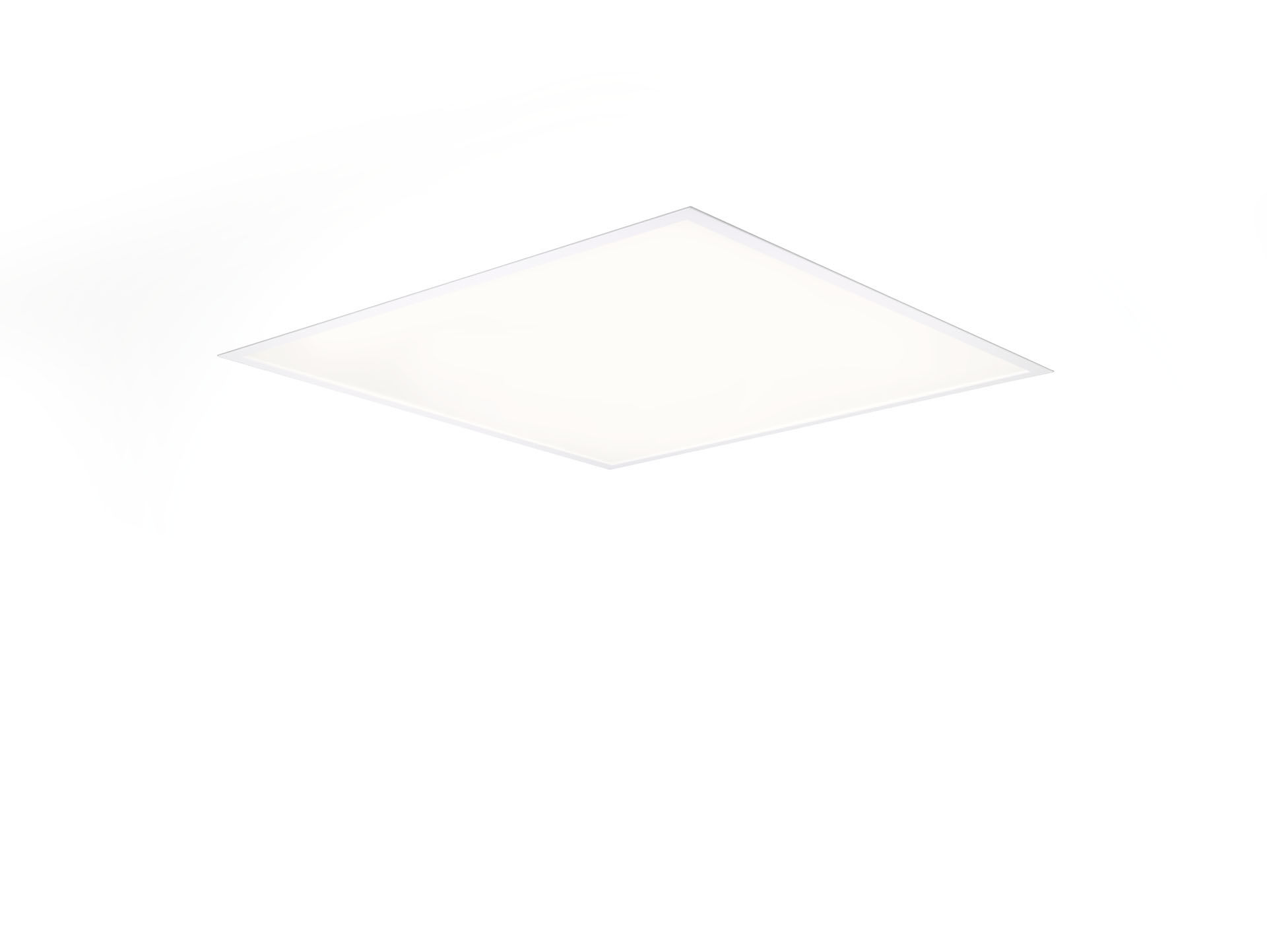 Painel de difusor plano de alto desempenho.MesoOptics difusor optics, vidro transparente com película difusora, extensiva distribuição luminosa.Alto fluxo luminoso e eficiência.Dimensões: 596 mm x 596 mm x 85 mm.M600, instalação da luminária colocada sobre o perfil do teto, em tectos modulares de sistema de perfil visível.Painel de difusor plano com uma folha MesoOptics™ sobre um difusor de vidro transparente para uma iluminação brilhante e uniforme com grandes interdistâncias.Fluxo luminoso: 2900 lm, Fluxo luminoso específico: 153 lm/W.Potência: 19.0 W, DALI regulável.Frequência: 50-60Hz AC.Tensão: 220-240V.Classe de isolamento: classe I.LED com manutenção de luz superior; após 50.000 horas de funcionamento a luminária retém 98% do seu fluxo inicial (Tq = 25°C).Temperatura de cor: 4000 K, Restituição de cor ra: 80.Standard deviation colour matching: 3 SDCM.Segurança fotobiológica EN 62471: RISK GROUP 0 UNLIMITED.Aço lacada base, branco brilhante.Grau de protecção IP: IP20.Grau de protecção IK: IK07.IP a partir de baixo: IP40 a partir de baixo.Teste ao fio encandescente: 850°C.5 anos de garantia sobre luminária e driver.Certificações: CE, ENEC.Luminária com ligações livres de halogéneo.A luminária foi desenvolvida e produzida de acordo com a norma EN 60598-1 numa empresa certificada pela ISO 9001 e pela ISO 14001.